Complete this form if you wish to apply for biodiversity certification under the Biodiversity Conservation Act 2016 (BC Act). It contains requirements found in the BC Act and Biodiversity Conservation Regulation 2017 (BC Regulation).    This is an interactive form. Click on the check boxes to mark with an X where appropriate. Each field has unlimited characters. Type of applicationIndicate below whether this application seeks biodiversity certification under section 8.5(1) of the BC Act (called standard biodiversity certification in this document) or strategic biodiversity certification (under section 8.5(1) and (2) of the BC Act). If you wish to request that your biodiversity certification application be declared a strategic application, and you haven’t already done so, please write to the Minister for the Environment to make your request. Information to help you address the criteria required for a strategic declaration to be made is available on the department’s website. Follow the link to Request to declare biodiversity certification application as strategic – addressing the criteria. An applicant for strategic biodiversity certification must be a planning authority identified in section 8.1 of the BC Act.ApplicantPlease provide details of the applicant below. If there are multiple applicants, each applicant’s details must be provided. An applicant for standard biodiversity certification may be a planning authority, owners of the land proposed for biodiversity certification or any other person who has the written approval of the land owner. An applicant for strategic biodiversity certification must be a planning authority (e.g. a local council or the Minister for Planning). The form provides fields for 2 applicants. Please fill in relevant details for each applicant. Photocopy extra pages if more than 2 applicants are involved. *  Name of the individual, company or planning authority that is the applicantNote: Attach written evidence of authority to act on behalf of all affected land owners, if relevantOther proposed parties to biodiversity certificationThe applicant may propose any other person or body to join the biodiversity certification where the party is responsible for implementing the proposed conservation measures. By signing section 15 of this application form, the person or body consents to being made a party to the biodiversity certification. This form provides fields for 3 proposed parties. Photocopy extra pages if more than 3 parties are proposed.*  Name of the individual, company or planning authority that is the proposed other partyProposed land for biodiversity certificationList all land proposed for biodiversity certification. The land proposed for biodiversity certification is the land proposed for future development. A map showing the boundaries of the biodiversity certification area is also required. Sections 7 and 8 of this form deal with the area(s) of land conservation measures will be implemented on.Note: Attach separate documents including maps.Avoidance and minimisation of impactsA key element of the Biodiversity Offset Scheme is avoiding and minimising impacts on biodiversity values before offsets are considered for any residual impacts. In the table below please indicate the sections of the biodiversity certification assessment report (BCAR) that demonstrate how impacts have been avoided and minimised. The impact assessment of biodiversity values under the biodiversity assessment method (BAM) includes consideration of: direct impacts on native vegetation and habitatwhether an impact is serious and irreversibleprescribed impactsadaptive management for uncertain impactsindirect impacts.If the Minister for the Environment is of the opinion that the clearing of native vegetation and loss of habitat on land proposed for biodiversity certification is likely to have serious and irreversible impacts on biodiversity values, the Minister is required to:take those impacts into consideration in determining the application for biodiversity certificationdetermine whether there are any additional and appropriate measures that will minimise those impacts (see section 8.8 of the BC Act).Under section 6.3 of the BC Act, the impacts of actions prescribed by the regulations are subject to assessment and offset under the biodiversity offset scheme. Clause 6.1 of the BC Regulation identifies these prescribed impacts.Existing biodiversity credits proposed to be retired as a conservation measure for standard and strategic applications (not including credits identified in section 7)This section only applies where biodiversity credits are proposed to be retired from an existing biodiversity stewardship agreement or biobanking site that was not entered into as a direct result of this application. Such credits may be found by reviewing the biodiversity credits register. Credits proposed to be retired from a biodiversity stewardship agreement entered into as a direct result of this application are captured under section 7 below. Note, the retirement of biodiversity credits (which can also be met by payment into the Biodiversity Conservation Fund – refer to section 11 of this form) is the only approved conservation measure available for standard biodiversity certification applications. Specify the name of biodiversity credit and the number of credits to be retired. Specify who currently holds the credits. Photocopy extra pages if required.Biodiversity stewardship agreements for standard and strategic applicationsThis section only applies where biodiversity credits are proposed to be retired from a biodiversity stewardship agreement that is entered into as a direct result of this application.One of the ways of retiring credits is for a person to enter into a biodiversity stewardship agreement and then retire some or all of the credits generated. Please provide the information requested below, including a list of all land on which a biodiversity stewardship agreement is proposed as a direct result of this biodiversity certification application. A map showing the boundaries of the proposed biodiversity stewardship agreement(s) is also required. Note: This part of the application relates to biodiversity stewardship agreements proposed for the purposes of supporting this biodiversity certification application. For retirement of credits from existing biodiversity stewardship agreements or existing biobanking sites, please use section 6 of this form.This form provides fields for 2 biodiversity stewardship agreements proposed as a direct result of this biodiversity certification application. Photocopy extra pages if required.Additional land-based conservation measures for strategic applications onlyBiodiversity stewardship agreements (dealt with in section 7 above) are the only way to create biodiversity credits that can be traded and retired. This section applies to other land-based conservation measures that can be quantified in terms of biodiversity credits, but don’t generate tradable biodiversity credits. Such measures for strategic applications may include reservation of land under the National Parks and Wildlife Act 1974 or the adoption of development controls under the Environmental Planning and Assessment Act 1979 that conserve or enhance the natural environment.    Specify the land-based conservation measures that don’t generate credits proposed to be implemented as a direct result of this strategic biodiversity certification application. Note: This part of the application relates to land-based conservation measures that don’t generate credits proposed for the purposes of supporting this biodiversity certification application. Do not include biodiversity stewardship agreements or special infrastructure contributions; these are dealt with in sections 7 and 9 respectively. For any other approved conservation measures determined by the Minister for the Environment in accordance with s8.3(2)(b) of the BC Act, use section 10 of this form.Please provide the information requested below including a list of all land on which the conservation measures are proposed. A map showing the boundaries of the conservation measure area(s) is also required. This form provides fields for 2 land-based conservation measures that don’t generate credits proposed as a direct result of this biodiversity certification application. Please photocopy extra pages if required.Note: If the conservation measure is the adoption of development controls, supply the relevant local environmental plan or development control plan, including zoning mapsSpecial infrastructure contribution proposed as a conservation measure (strategic applications only)Applications for strategic biodiversity certification may include special infrastructure contributions (SIC) under the Environmental Planning and Assessment Act 1979 that are used to conserve or enhance the natural environment in accordance with s8.3(2)(b) of the BC Act.Please provide details of the SIC in the table below.Other measures to be determined by the Minister (strategic applications only) The Minister for the Environment may determine any other measure as an approved conservation measure in accordance with section 8.3(2)(b) of the BC Act (for strategic applications only).This form provides fields for one other conservation measure to be proposed for determination by the Minister as an approved conservation measure. Photocopy extra pages if required.Credit summary List the name and number of all ecosystem and species credits required for the land where biodiversity certification is proposed. Against each required credit, list the name and number of credits to be retired or the name and number of credits that the conservation measure is equivalent to (where possible). Photocopy extra pages if required. Documentation required to be attachedConsultation – office use onlyThis section is to be completed after the application form has been submitted and consultation requirements have been met.Consultation with council where requiredPublic consultationAccredited Assessor declarationConsent of other proposed parties Photocopy extra pages if there are more than 3 other proposed partiesSignatures of the applicantsThis application should be signed by the applicant or applicants, or their legal representative(s). The various ways in which the application may be signed, and the people who may sign the application, are set out in the categories below.I/we:apply to the Minister administering the Biodiversity Conservation Act 2016 for biodiversity certification of land identified in section 4 of this forminclude a biodiversity certification assessment reportdeclare that the information in this biodiversity certification application (including any attachments) is not false or misleading in any material particular.Photocopy extra pages if there are more than 4 signatories.Affix common seal (if signing under seal)Application fee payment methodThe department will invoice you for the application fee. To assist with invoicing please complete the table below. Lodging the applicationWhen you have completed the form, print it and sign where necessary. Then scan the form, ensuring pages with signatures are in colour and the signatures are clear. Finally, submit the application with all supporting documentation electronically to:Minister for the Environment
c/- Department of Climate Change, Energy, the Environment and Water 
at the relevant regional office email from the table belowOffice use onlyReceived date	Completed date	Confirmation issued	Invoice numberEnvironment and Heritage (EHG)
Department of Climate Change, Energy, the Environment and Water 
Locked Bag 5022, Parramatta NSW 2124; Phone: 1300 361 967 (EHG enquiries); 
Email: info@environment.nsw.gov.au; Website: www.environment.nsw.gov.au 
EHG 2023/0402; January 2024.	This application seeks standard biodiversity certification only	This application has already been declared by the Minister to be a strategic application Note: Please attach the Minister’s strategic declaration	A separate request has been made for this application to be declared as strategicApplicant 1Applicant 1Applicant 1Applicant 1Applicant 1Applicant 1Name* ABN Street addressStreet addressStreet addressStreet addressStreet addressStreet addressAddressTownStatePostcodeMailing address (if different from above)Mailing address (if different from above)Mailing address (if different from above)Mailing address (if different from above)Mailing address (if different from above)Mailing address (if different from above)AddressTownStatePostcodePostcodePostcodeMain contactMain contactMain contactMain contactMain contactMain contactNamePhone MobileMobileMobileEmailAlternative contactAlternative contactAlternative contactAlternative contactAlternative contactAlternative contactNamePhone MobileMobileMobileEmailApplicant 2 (if applicable)Applicant 2 (if applicable)Applicant 2 (if applicable)Applicant 2 (if applicable)Applicant 2 (if applicable)Applicant 2 (if applicable)Name* ABNStreet addressStreet addressStreet addressStreet addressStreet addressStreet addressAddressTownStatePostcodeMailing address (if different from above)Mailing address (if different from above)Mailing address (if different from above)Mailing address (if different from above)Mailing address (if different from above)Mailing address (if different from above)AddressTownStatePostcodePostcodePostcodeMain contactMain contactMain contactMain contactMain contactMain contactNamePhone MobileMobileMobileEmail Alternative contactAlternative contactAlternative contactAlternative contactAlternative contactAlternative contactNamePhone MobileMobileMobileEmail Proposed other party 1 (if applicable)Proposed other party 1 (if applicable)Proposed other party 1 (if applicable)Proposed other party 1 (if applicable)Proposed other party 1 (if applicable)Proposed other party 1 (if applicable)Name* ABNStreet addressStreet addressStreet addressStreet addressStreet addressStreet addressAddressTownStatePostcodeMailing address (if different from above)Mailing address (if different from above)Mailing address (if different from above)Mailing address (if different from above)Mailing address (if different from above)Mailing address (if different from above)AddressTownStatePostcodePostcodePostcodeMain contactMain contactMain contactMain contactMain contactMain contactNamePhone MobileMobileMobileEmailAlternative contactAlternative contactAlternative contactAlternative contactAlternative contactAlternative contactNamePhone MobileMobileMobileEmail Proposed other party 2 (if applicable)Proposed other party 2 (if applicable)Proposed other party 2 (if applicable)Proposed other party 2 (if applicable)Proposed other party 2 (if applicable)Proposed other party 2 (if applicable)Name* ABNStreet addressStreet addressStreet addressStreet addressStreet addressStreet addressAddressTownStatePostcodeMailing address (if different from above)Mailing address (if different from above)Mailing address (if different from above)Mailing address (if different from above)Mailing address (if different from above)Mailing address (if different from above)AddressTownStatePostcodePostcodePostcodeMain contactMain contactMain contactMain contactMain contactMain contactNamePhone MobileMobileMobileEmailAlternative contactAlternative contactAlternative contactAlternative contactAlternative contactAlternative contactNamePhone MobileMobileMobileEmail Proposed other party 3 (if applicable)Proposed other party 3 (if applicable)Proposed other party 3 (if applicable)Proposed other party 3 (if applicable)Name* ABNStreet addressStreet addressStreet addressStreet addressAddressTownStateMailing address (if different from above)Mailing address (if different from above)Mailing address (if different from above)Mailing address (if different from above)AddressTownStateMain contactMain contactMain contactMain contactNamePhone EmailAlternative contactAlternative contactAlternative contactAlternative contactNamePhone Email Location Location Name of location/property (if any)Total area proposed for biodiversity certification (hectares)Title reference (lot and DP numbers and folio identifiers)Avoidance and minimisation of impactsAvoidance and minimisation of impactsIdentify the section(s) of the BCAR that demonstrates how direct impacts on native vegetation and habitat have been avoided and minimised.Does the BCAR identify any potential serious and irreversible impacts?   Yes   NoIf ‘yes’, identify the section(s) of the BCAR that demonstrates what actions and measures have been taken to avoid serious and irreversible impacts (required by chapter 10 of the BAM) and what additional and appropriate measures are proposed to minimise those impacts (see section 8.8 of the BC Act).Will the biodiversity certification of land result in any prescribed impacts?  Yes   NoIf ‘yes’, refer to the section(s) of the BCAR that demonstrates what measures are proposed to avoid and minimise any prescribed biodiversity impacts (required under chapters 8 and 9 of the BAM) and offset any remaining impacts (see section 6.3 of the BC Act). Any proposal to offset prescribed impacts using biodiversity credits should be separate to the calculation of biodiversity credits required to offset the residual impacts of clearing native vegetation and loss of habitat. Does the BCAR identify any potential uncertain impacts?   Yes   NoIf ‘yes’, has an adaptive management strategy been prepared as required under chapter 9 of the BAM?  Yes   NoIdentify the section(s) of the BCAR that demonstrates what measures are proposed to mitigate the indirect impacts of biodiversity certification on biodiversity values (required under chapters 9 and 10 of the BAM). Are existing biodiversity credits proposed to be retired as a conservation measure? 
(not including credits identified in section 7) 	No, biodiversity credits are not proposed to be retired from an existing biodiversity stewardship agreement or biobanking site not entered into as a direct result of this application (go to section 7)	Yes, biodiversity credits are proposed to be retired from an existing biodiversity stewardship agreement or biobanking site not entered into as a direct result of this application (specify below)Name of creditBBAM or BAM creditNumber of creditsIn accordance with like-for-like, or variation rules?Current credit holder (name and ID number)Timing of purchase/
retirement of creditsEcosystem creditsEcosystem creditsEcosystem creditsEcosystem creditsEcosystem creditsEcosystem creditsSpecies creditsSpecies creditsSpecies creditsSpecies creditsSpecies creditsSpecies creditsAre any biodiversity stewardship agreements proposed as a direct result of this application? 	No, biodiversity stewardship agreements are not proposed as a direct result of this application (go to section 8)	Yes, biodiversity stewardship agreements are proposed as a direct result of this application (specify below)Biodiversity stewardship agreement 1Biodiversity stewardship agreement 1Name of proposed biodiversity stewardship agreement  BAM calculator reference number for proposed biodiversity stewardship agreementParty responsible for establishing the biodiversity stewardship agreement  (include name, contact details and ACN or ABN if corporation)Timing of retirement of required credits from biodiversity stewardship agreementNumber and type of credits to be generated and retired Property name and/or street address (if any)Number of hectares covered by the proposed stewardship site Title reference (lot and DP numbers and folio identifiers)Is a biodiversity certification agreement proposed to secure the conservation measure?  Yes   NoBiodiversity stewardship agreement 2Biodiversity stewardship agreement 2Name of proposed biodiversity stewardship agreementBAM calculator reference number for proposed biodiversity stewardship agreementParty responsible for establishing the biodiversity stewardship agreement  (include name, contact details and ACN or ABN if corporation)Timing of retirement of required credits from biodiversity stewardship agreementNumber and type of credits to be generated and retired Property name and/or street address (if any)Number of hectares covered by the proposed stewardship siteTitle reference (lot and DP numbers and folio identifiers)Is a biodiversity certification agreement proposed to secure the conservation measure?  Yes   NoAre any additional land-based conservation measures (that don’t generate credits) proposed? (this section is for strategic applications only)	No, additional land-based conservation measures are not proposed as a direct result of this strategic biodiversity certification application (go to section 9)	Yes, additional land-based conservation measures are proposed as a direct result of this strategic biodiversity certification application (specify below)Land-based conservation measure 1Land-based conservation measure 1Type of conservation measure Party responsible for implementing the conservation measure (include name, contact details and ACN or ABN if corporation) Timing of implementation of conservation measure Number and type of credits that conservation measure is equivalent toProperty name and/or street address (if any)Number of hectares on which proposed conservation measure will apply Title reference (lot and DP numbers and folio identifiers)Is a biodiversity certification agreement proposed to secure the conservation measure?  Yes   NoLand-based conservation measure 2Land-based conservation measure 2Type of conservation measure Party responsible for implementing the conservation measure (include name, contact details and ACN or ABN if corporation) Timing of implementation of conservation measure Number and type of credits that conservation measure is equivalent toProperty name and/or street address (if any)Number of hectares on which proposed conservation measure will apply Title reference (lot and DP numbers and folio identifiers)Is a biodiversity certification agreement proposed to secure the conservation measure?  Yes   NoIs a SIC proposed as a conservation measure? (this section is for strategic applications only)	No, a SIC is not proposed as a conservation measure (go to section 10)	Yes, a SIC is proposed as a conservation measure (specify below)State infrastructure contribution State infrastructure contribution Details of SIC area declaration and Minister for Planning SIC determination Amount of SIC to be dedicated to actions to conserve or enhance the natural environment for the purposes of biodiversity certificationNumber and type of credits to which SIC is equivalentEstimated timing of SIC collection into SIC fund (including commencement of SIC collection and estimated collection rate)Estimated timing of SIC payments out of SIC fund for the purpose of funding actions to conserve or enhance the natural environmentDetails of actions to conserve or enhance the natural environment proposed to be funded by the SICAre any other measures proposed as a conservation measure to be determined by the Minister? (this section is for strategic applications only)	No, no other conservation measures to be determined by the Minister are proposed (go to section 11)	Yes, other conservation measures to be determined by the Minister are proposed (specify below)Other approved conservation measure Other approved conservation measure Details of the other approved conservation measureNumber and type of credits to which the other measure is equivalent (if known)Timing of implementation of the other conservation measureIs a biodiversity certification agreement proposed to secure the other conservation measure?  Yes   NoType of credit required for the land where biodiversity certification is proposedName of credit and details of credit profileNumber of credits required for land proposed for certification (A)Name of credit to be retired or name of credit proposed conservation measure is considered to be equivalent toNumber of credits to be retired or number of credits proposed conservation measure is considered to be equivalent to (B)Name of conservation measureSurplus/
deficit of credits 
(B – A)	Biodiversity certification assessment report The BCAR must include (sections 6.13 and 6.16 of the BC Act, and clause 6.9 of the BC Regulation):	assessment of biodiversity values on land proposed for biodiversity certification in accordance with the BAM and assessment of impacts on those biodiversity values in accordance with the BAM	assessment of biodiversity values on land proposed for conservation measures in accordance with the BAM	standard application – the number and classes of biodiversity credits required to be retired in accordance with the offset rules (and in accordance with the variation rules if being applied)	strategic application – the number and classes of biodiversity credits required to be retired if the offset rules applied, and the number and classes of biodiversity credits proposed to be retired	strategic application – details of any other approved conservation measures that are to be undertaken	date of the report and certification under section 6.15 of the BC Act	details of the accreditation of the person preparing the report	qualifications and experience of any other person commissioned to conduct research or investigations that are relied on in preparing the report	any other information required by the BAM or ancillary rules	Conservation measures implementation plan It is a requirement of this application form that a conservation measures implementation plan be provided which details the:	mechanism for delivery of conservation measures	responsibility for delivery, including details of biodiversity certification agreements entered or proposed to be entered into	timing of implementation of conservation measures	funding sources for delivery of conservation measures	framework for monitoring, reporting or auditing of the implementation of proposed conservation measures	Consultation with council prior to public consultation Applicants who are not planning authorities (or who are Local Land Services) must consult with the local council of the area to which the application relates, prior to public consultation.If applicable, attach to this application:	a copy of the letter to the local council inviting them to comment on the proposal and giving them at least 42 days to do so	a copy of any submission received by the local council	a description of how council’s comments have been addressed and any resulting changes to the application. Include justification for any council comments that have not been addressed	a copy of the applicant’s response to council’s submission	Biodiversity certification agreements 	attach any draft or executed biodiversity certification agreements that relate to the conservation measures proposed in this form Is the applicant required to consult with the local council?  Yes       No     Did the consultation occur?  Yes       No       N/AWas council given at least 42 days to respond?  Yes       No       N/ADid the consultation occur prior to public consultation?  Yes       No       N/ACopy of council submission provided?  Yes       No       N/ACopy of applicant’s response to council’s submission provided?  Yes       No       N/AName of newspaper where notification publishedWebsite where notification publishedDate of publicationStart date of notification periodEnd date of notification periodPublic submission response report provided?  Yes       No Any changes made to the application as a result of public consultation?  Yes       No NameAccreditation numberDeclarationI declare that all information supplied in the biodiversity certification assessment report (BCAR) complies with the biodiversity assessment methodology (BAM) and that the BCAR includes certification of its currency (in accordance with section 6.15 of the BC Act). I understand that I am personally accountable for the validity of all data collected and analysis performed in relation to the BCAR and that I have adequately supervised all support team members for this BAM assessment.I have undertaken this BAM assessment within the terms of my accreditation as a Biodiversity Assessment Methodology Assessor and have adhered to the Accredited BAM Assessor Code of Conduct. SignatureDateNameConsentI consent to being made a party to the biodiversity certification. SignatureDateNameConsentI consent to being made a party to the biodiversity certification.SignatureDateNameConsentI consent to being made a party to the biodiversity certification.SignatureDateApplicantApplication is signed and certified by either	Individual(s)	All the individuals who are owners of the land proposed for biodiversity certification	Individual(s) with the approval in writing of all above land owners	Company	the common seal being affixed in accordance with the Corporations Act 2001	2 directors 	a director and a company secretary	the director, if a proprietary company that has a sole director who is also the sole company secretary	A local council	The General Manager (or delegate) in accordance with s377 of the Local Government Act 1993 (LG Act)	The seal of the council being affixed in a manner authorised under the LG Act	Minister for Planning 	Minister for Planning	Delegate of the Minister for Planning	Secretary of the Department of Climate Change, Energy, the Environment and Water	Secretary of the Department of Climate Change, Energy, the Environment and Water	Delegate of the Secretary of the Department of Climate Change, Energy, the Environment and Water	Other (specify) Signature SignatureName Name PositionPositionDateDateSignature SignatureName Name PositionPositionDateDateCustomer detailsProvide the details of the person or company the department is to invoiceAll fields compulsory – Mark N/A where not applicableCustomer detailsProvide the details of the person or company the department is to invoiceAll fields compulsory – Mark N/A where not applicableCustomer detailsProvide the details of the person or company the department is to invoiceAll fields compulsory – Mark N/A where not applicableCustomer detailsProvide the details of the person or company the department is to invoiceAll fields compulsory – Mark N/A where not applicableCustomer detailsProvide the details of the person or company the department is to invoiceAll fields compulsory – Mark N/A where not applicableCustomer detailsProvide the details of the person or company the department is to invoiceAll fields compulsory – Mark N/A where not applicableName of applicantCompany nameABN NumberLocationxcvbnxcnLocationxcvbnxcnLocationxcvbnxcnLocationxcvbnxcnLocationxcvbnxcnStreet Address SuburbPostcodePostal PO BoxSuburbPostcodeContact NameMobile phone numberEmailRegional officeEmailPhoneGreater Sydney (Parramatta)rog.gsrplanning@environment.nsw.gov.au02 9995 5000Hunter and Central Coast (Newcastle)rog.hcc@environment.nsw.gov.au02 4927 3201North West (Dubbo)rog.nw@environment.nsw.gov.au02 6883 5300South West (Albury)rog.southwest@environment.nsw.gov.au02 6022 0600North East (Coffs Harbour)rog.ne@environment.nsw.gov.au02 6659 8200South East (Queanbeyan)rog.southeast@environment.nsw.gov.au02 6229 7188Illawarra (Wollongong)rog.illawarra@environment.nsw.gov.au02 4224 4150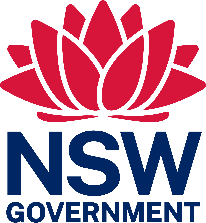 